О внесении изменений в приказ № 194 от 11.11.2015 «Об утверждении Плана деятельности Управления Федеральной службы  по надзору в сфере связи, информационных технологий и массовых коммуникаций по Республике Бурятия в 2016 году»В целях исполнения требований ст. 3 Федерального закона от 21 июля 2014 г. № 242-ФЗ «О внесении изменений в отдельные законодательные акты Российской Федерации в части уточнения порядка обработки персональных данных в информационно-телекоммуникационных сетях», приказа Роскомнадзора от 17 ноября 2015 г. № 142 «О внесении изменений в структуру Плана деятельности Федеральной службы по надзору в сфере связи, информационных технологий и массовых коммуникаций и ее территориальных органов на 2016 год», приказываю:Внести изменения в перечень проверок за соответствием обработки персональных данных требованиям законодательства Российской Федерации в области персональных данных в отношении государственных органов, юридических лиц и физических лиц (индивидуальных предпринимателей) в подраздел 5 «Организация и проведение государственного контроля (надзора) за соответствием деятельности операторов, осуществляющих обработку персональных данных, являющихся государственными органами, юридическими и физическими лицами, требованиям законодательства Российской Федерации в области персональных данных» раздела I.I «Государственный контроль (надзор)» Плана деятельности на 2016 год, утвержденного приказом Управления № 194 от 11.11.2015 г. (приложение № 1).Пелевиной М.В., начальнику отдела по защите прав субъектов персональных данных, надзора в сфере массовых коммуникаций и информационных технологий, руководствоваться в своей деятельности в 2016 году, данными изменениями.Томитовой А.А., помощнику руководителя обеспечить размещение приказа в ЕИС Роскомнадзора и интернет-странице Управления до 11.12.2015 г.Контроль за исполнением данного приказа возлагаю на заместителя руководителя К.В.Серебренникова.Руководитель                                     Л.Б.-Ж.ДамдиноваПриложение № 1 5. Организация и проведение государственного контроля (надзора) за соответствием деятельности операторов, осуществляющих обработку персональных данных, являющихся государственными органами, юридическими и физическими лицами, требованиям законодательства Российской Федерации в области персональных данных 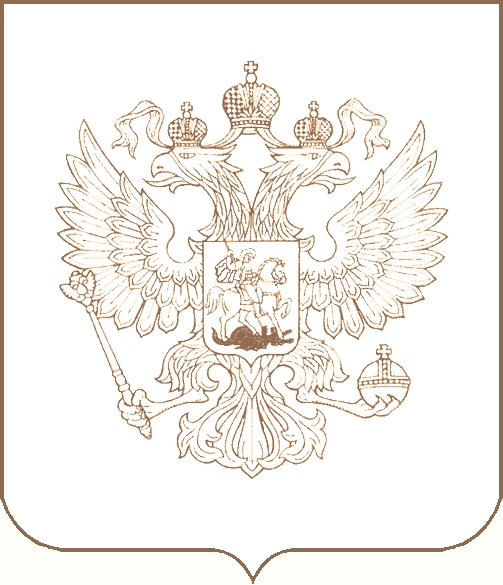 РОСКОМНАДЗОРУПРАВЛЕНИЕ ФЕДЕРАЛЬНОЙ СЛУЖБЫ ПО НАДЗОРУ В СФЕРЕ СВЯЗИ, ИНФОРМАЦИОННЫХ ТЕХНОЛОГИЙ И МАССОВЫХ КОММУНИКАЦИЙПО РЕСПУБЛИКЕ БУРЯТИЯП Р И К А З___09.12.2015_________                                                                                                    № _____209_______________г. Улан-Удэ№ п/п мероприятияСведения о проверяемом лицеСведения о проверяемом лицеСведения о проверяемом лицеСведения о проверяемом лицеЗапланированный срок проведения мероприятия Запланированный срок проведения мероприятия № п/п мероприятияПолное наименование проверяемого лицаИННОГРНВид деятельности№ п/п мероприятияПолное наименование проверяемого лицаИННОГРНВид деятельностиначалоокончание12345671Бурятский филиал федерального государственного образовательного бюджетного учреждения высшего профессионального образования «Сибирский государственный университет телекоммуникаций и информатики» в г. Улан-Удэ54051013271025401908311Обработка персональных данных01.02.201626.02.20162Государственное автономное учреждение здравоохранения "Республиканская клиническая больница восстановительного лечения "Центр восточной медицины" 03230399041020300971910Обработка персональных данных01.03.201624.03.20163Открытое акционерное общество акционерный коммерческий "БайкалБанк"03230459861020300003460Обработка персональных данных01.08.201625.08.20164Территориальное управление Федеральной службы финансово-бюджетного надзора в Республике Бурятия03260211331040302972082Обработка персональных данных01.11.201624.11.20165Филиал публичного акционерного общества "Межрегиональная распределительная сетевая компания Сибири" - "Бурятэнерго"24600695271052460054327Обработка персональных данных04.07.201629.07.20166Министерство образования и науки Республики Бурятия03230572901020300973010Обработка персональных данных05.09.201629.09.20167Управление Федеральной службы по надзору в сфере защиты прав потребителей и благополучия человека по Республике Бурятия03231219401050302662288Обработка персональных данных09.03.201631.03.20168Государственное автономное учреждение здравоохранения "Городская поликлиника  № 2"03230537611020300903798Обработка персональных данных10.10.201603.11.20169Министерство здравоохранения Республики Бурятия 03230565151020300973065Обработка персональных данных14.06.201606.07.201610Муниципальное Учреждение Управление образования Прибайкальского района03160023001020300780191Обработка персональных данных27.06.201620.07.2016